Annual Review 2022/2023 – Flood Action GroupChair of Flood GroupI, Clive Martyn, took over from G.Neden in May 2022 as chair of the group.Flood Action GroupCurrently there are 36 members, 12 of which are core members. Flood AlertsFortunately, no serious floods occurred during the 12 months, however we must keep vigilant. Climate changes seem to be bringing more sudden heavy downfalls of rain. Events of this are typical of the events that cause local issues of fast rising waters followed by a quick receding in levels. The TimeView water level monitors are available to view using the following details -http://www.timeview2.net/, Username: DiddleburyFAG, Password: diddlebrook123.When a monitor reaches an alarm state 6 members have been asked to be notified automaticallyMulti Agency Meetings with National Flood Forum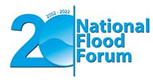 These are carried out and facilitated by the National Flood Forum, and invitees include The Flood Action Group, the Environment Agency, Shropshire Council Flood Manager, and Shropshire Highways. This year 2022/23 our meetings were carried out in May 2022, October 2022 and March 2023. At each meeting our action plan was discussed, updated and redistributed to FAG members. No new items were addedOur Flood Resilience DocumentThis was reviewed in September 2022 and distributed to all FAG members for comments. Updated contact details, and current officers.Web Survey A web survey to invite our community to express their interests was initiated in February 2023, unfortunately the web address was wrongly edited in the Corvedale magazine, so the survey details were reissued in the March 2023 edition. The information was also put out on the Corvedale Google Group and to all FAG members. Only 5 responses were received.THE CORVEDALE NEWS Awareness articles were published in the Corvedale News over the winter months. Site visitsA number of site visits were made in response to FAG members concerns. Visit made to the location of Bouldon gauge on Pye Brook. This gauge was out of order for a number of weeks, back in action 28th March 2023. The gauge gives an indication of rising waters of the Pye Brook.Visit made to inspect the wall collapsed at Bouldon. An issue that has been an ongoing discussion with highways from last year 2021/2022.Visit to Corfton, Middlehope and Peaton to inspect local concernsObservational visit made to inspect the ‘leaky dams’ on the tributary running from Middlehope to Diddlebury. These were generally found to be in good condition after 4 years since their installation.Shropshire Highways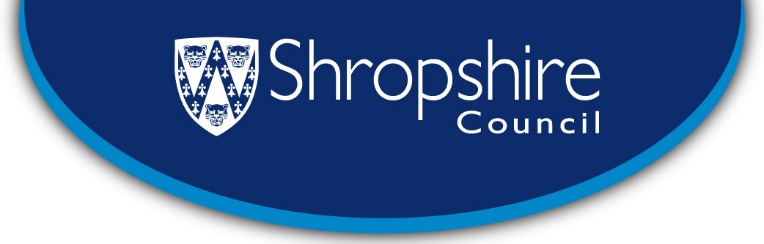 Numerous reports made to the highways department via FixMyStreet and directly to A.Kirkland with varying levels of success.Stream Clearance in DiddleburyThe autumnal clearance was carried out by volunteers in October 2022, removing weeds along its edge that could slow the flow and therefore raise the water level in the stream.Clive MartynFAG Chair and Parish Council Representative.May 2023